Engelbrekts brf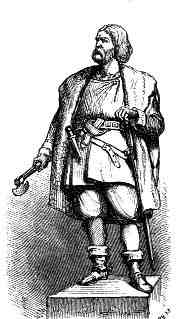 GRILLPLATSEN/UTEPLATSEN är en plats som får nyttjas av samtliga medlemmar i föreningen med sällskap av vänner.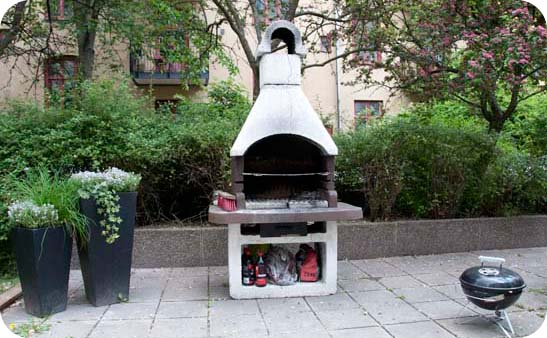 Vi i styrelsen har som vision att grill- och uteplatsen ska bevaras och nyttjas ansvarsfullt.Att tänka på vid nyttjandet av uteplatsen och användandet av grillen.Använd sparsamt med ”tändvätska” en kolbädd blir inte bättre för att man öser på tändvätska. Kolbädden har en bra temperatur för grillning efter ca.15-20 minuter.Släck inte kolbädden med vatten. Snabba temperaturförändringar på grillen ökar risken att den sprickerRengör alltid grillen och gallret efter användningTa bort gammalt kol och dyl. efter digTorka av bord och ev. stolar efter dig, ställ iordningCigarettfimpar får inte förekomma vare sig på uteplatsen, gräsmattan, grusgången och källartrappornaTänk på att matrester drar till sig fåglar Väl möttStyrelsen